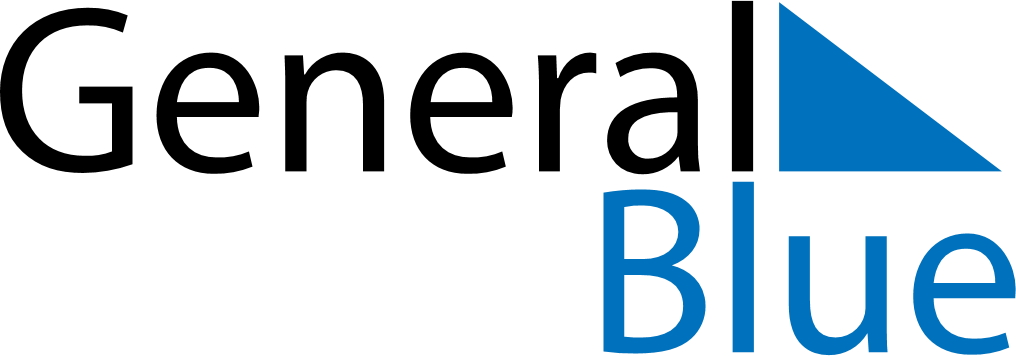 April 2025April 2025April 2025Cocos IslandsCocos IslandsSundayMondayTuesdayWednesdayThursdayFridaySaturday123456789101112Self Determination Day1314151617181920212223242526Easter MondayAnzac Day27282930